Federation of Indian Petroleum IndustryOIL & GAS INDUSTRY A W A R D S 2022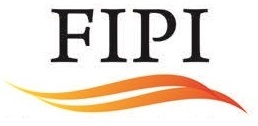 Entry FormOil/Petroleum Products Pipeline Transportation Company of the YearName of the Organisation: _________Closing date for submission:September 09, 2022Website: www.fipi.org.inEligibility CriterionThe award is open to companies owning and operating pipeline used for interstate transportation of Oil/Petroleum Products in India. Please carefully read the Terms and Conditions of the FIPI Awards Scheme, https://www.fipi.org.in/Upload/Awards_TermsConditions.pdfQuestionnaireQuantitative InformationList of Attachments (Optional), if anyBase Data for Pipelines(included in the performance of the company for award)Name of Company:Mailing Address: Details of approving authority:Note: Approving authority should not be below the rank of Head of the department/Regional head/Director/CEO.Name:Title: Phone number: E-mail address: Signature:Name and contact details of the official to be contacted in case of any query with regard to the applicationPlease specify name and designation of the person(s) who will be accepting the award if the applicant is chosen as the winner:Please provide a brief write up on your Oil & Petroleum Products pipeline transportation activities. (Length, Capacity must be provided for each category separately beside other operations)Write up by applicant (not more than 300 words)Please mention the justification for applying for this award along with key achievements during 2021-22Write up by applicant (not more than 300 words)_____________________________________________________________________________________________________________________________________________________________________________________________________________________________________________________________________________________________________________________________________________________________________________________________________________________________________________________________________________________________________________________________________________________________________________________________________________________________________________________________________________________________________________________________________________________________________________________________________________________________________________________________________________________________________________________________________________________________________________________________________________________________________________________________________________________________________________________________________________________________________________________________________________________________________________Sr. No. Evaluation parametersEvaluation parametersEvaluation parametersEvaluation parametersEvaluation parametersResponse1.Increase in Pipelines Throughput during Year of Award over previous year (%)Increase in Pipelines Throughput during Year of Award over previous year (%)Increase in Pipelines Throughput during Year of Award over previous year (%)Increase in Pipelines Throughput during Year of Award over previous year (%)Increase in Pipelines Throughput during Year of Award over previous year (%)1.1Actual Pipeline Throughputs during 2021-22 ** Use 1.0 MMTPA of LNG = 3.60 MMSCMD for conversion of gas to MMTPA) Actual Pipeline Throughputs during 2021-22 ** Use 1.0 MMTPA of LNG = 3.60 MMSCMD for conversion of gas to MMTPA) Actual Pipeline Throughputs during 2021-22 ** Use 1.0 MMTPA of LNG = 3.60 MMSCMD for conversion of gas to MMTPA) Actual Pipeline Throughputs during 2021-22 ** Use 1.0 MMTPA of LNG = 3.60 MMSCMD for conversion of gas to MMTPA) Actual Pipeline Throughputs during 2021-22 ** Use 1.0 MMTPA of LNG = 3.60 MMSCMD for conversion of gas to MMTPA) Actual Pipeline Throughputs during 2021-22 ** Use 1.0 MMTPA of LNG = 3.60 MMSCMD for conversion of gas to MMTPA) 2Reduction in operating cost (Rs./Ton/Km) over previous year (%) (Exclude depreciation)Reduction in operating cost (Rs./Ton/Km) over previous year (%) (Exclude depreciation)Reduction in operating cost (Rs./Ton/Km) over previous year (%) (Exclude depreciation)Reduction in operating cost (Rs./Ton/Km) over previous year (%) (Exclude depreciation)Reduction in operating cost (Rs./Ton/Km) over previous year (%) (Exclude depreciation)2.1Backup DataBackup DataBackup DataBackup DataBackup DataBackup Data3Reduction in specific energy Consumption (Kcal/ Ton-Km)Reduction in specific energy Consumption (Kcal/ Ton-Km)Reduction in specific energy Consumption (Kcal/ Ton-Km)Reduction in specific energy Consumption (Kcal/ Ton-Km)Reduction in specific energy Consumption (Kcal/ Ton-Km)3.1Backup DataBackup DataBackup DataBackup DataBackup DataBackup Data4.Oil and Gas LeaksOil and Gas LeaksOil and Gas LeaksOil and Gas LeaksOil and Gas LeaksOil and Gas Leaks4.1Leaks reported during the year (number)Leaks reported during the year (number)Leaks reported during the year (number)Leaks reported during the year (number)4.1Backup dataBackup dataBackup dataBackup dataBackup dataBackup data5.Pipeline Downtime (Hours) due to reasons other than product non-availability and containment constraintsPipeline Downtime (Hours) due to reasons other than product non-availability and containment constraintsPipeline Downtime (Hours) due to reasons other than product non-availability and containment constraintsPipeline Downtime (Hours) due to reasons other than product non-availability and containment constraintsPipeline Downtime (Hours) due to reasons other than product non-availability and containment constraints5.16.Safety Safety Safety Safety Safety Safety 6.1Fatal Accident Rate6.1.1Back up dataFAR =     [Number of fatalities x 10,00,00,000]                                                              [Total hours worked in the reporting period]Back up dataFAR =     [Number of fatalities x 10,00,00,000]                                                              [Total hours worked in the reporting period]Back up dataFAR =     [Number of fatalities x 10,00,00,000]                                                              [Total hours worked in the reporting period]Back up dataFAR =     [Number of fatalities x 10,00,00,000]                                                              [Total hours worked in the reporting period]Back up dataFAR =     [Number of fatalities x 10,00,00,000]                                                              [Total hours worked in the reporting period]Back up dataFAR =     [Number of fatalities x 10,00,00,000]                                                              [Total hours worked in the reporting period]6.2Lost Time Injury frequency Lost Time Injury frequency Lost Time Injury frequency 6.2.1Back up dataLTIFR =     [Number of Lost time injuries in the reporting period x 1,000,000]                           [Total hours worked in the reporting period]Back up dataLTIFR =     [Number of Lost time injuries in the reporting period x 1,000,000]                           [Total hours worked in the reporting period]Back up dataLTIFR =     [Number of Lost time injuries in the reporting period x 1,000,000]                           [Total hours worked in the reporting period]Back up dataLTIFR =     [Number of Lost time injuries in the reporting period x 1,000,000]                           [Total hours worked in the reporting period]Back up dataLTIFR =     [Number of Lost time injuries in the reporting period x 1,000,000]                           [Total hours worked in the reporting period]Back up dataLTIFR =     [Number of Lost time injuries in the reporting period x 1,000,000]                           [Total hours worked in the reporting period]6.3Total Recordable Incident rate Total Recordable Incident rate 6.3.1Back up dataTRIR =       [Number of OSHA recordable incidents x 2,00,000]                                     [Total number of hours worked]Back up dataTRIR =       [Number of OSHA recordable incidents x 2,00,000]                                     [Total number of hours worked]Back up dataTRIR =       [Number of OSHA recordable incidents x 2,00,000]                                     [Total number of hours worked]Back up dataTRIR =       [Number of OSHA recordable incidents x 2,00,000]                                     [Total number of hours worked]Back up dataTRIR =       [Number of OSHA recordable incidents x 2,00,000]                                     [Total number of hours worked]Back up dataTRIR =       [Number of OSHA recordable incidents x 2,00,000]                                     [Total number of hours worked]S. NoDescription1Link of Annual Report2Links of Support documents/ Other Material in Soft345As on 1st April 2021 As on 1st April 2021 As on 1st April 2022As on 1st April 2022MaterialCapacity,MMTPALength (Total), KMCapacity,MMTPALength (Total), KMRemarks Crude Oil1.2.3.---TotalLiquid Products (Including LPG)1.2.3.4.----Total 